Name____________________________________________________________________ Block________________________Group Members_________________________________________________________________________________________U.S. Constitution Principles AssignmentPart 1 – Supplementary Background Content -- Constitutional Structure and Principles – Using the following google link below, complete the following notes. Link to notes: https://goo.gl/7pqSCwHistorical Background: The ‘_________________________________________’ is America’s second constitution (a plan for gov’t). By 1787, Congress recognized that the national government needed to be __________________________. May 1787 – 12 states sent delegates to Philadelphia to fix the Articles of Confederation (America’s 1st Constitution = A big failure…only lasted 7 years) They agreed to ___________________ the ‘Articles’ and write a new constitution. After much debate and compromise, the U.S. Constitution and it was ratified in June 1788. Due to its enduring principles, it has been our constitution for the last ________________ years! The U.S. Constitution – the basics: It is the nation's _____________________ law.Contains the fundamental laws of our nation. Includes the principles of a free, representative democracy. _____________, ______________ and ___________________ law must not violate the Constitution. America’s blueprint: Just like building a house, the U.S. Constitution describes in detailed parts how the United States _____________________ should be built and function.Parts of the Constitution: 1 - ______________________ – explains the purpose and goals of the Constitution2 - ______________________ – provides the basic framework for our governmentArticle I – ____________________ Branch (Congress)Article II – ___________________ Branch (President)Article III – __________________ Branch (Supreme Court)Article IV–  equality of states; admission of new states Article V – Amendment ProcessArticle VI –  Supremacy Clause (Constitution is supreme law of land); federal laws override state lawsArticle VII – Ratification3 – ____________________ 27 Amendments have been added to the Constitution___________________ (1791) – first 10 amendmentsBig Idea: The United States Constitution has been in effect for 229 years and is the world’s oldest active plan for government. What is so special about the U.S. Constitution? Its ______________________![Popular Sovereignty:] The Declaration of Independence says the government’s power is based on the “___________________ of the governed”.Citizens exercise this power by _____________________.The Constitution includes provisions for the ____________________ of members of ___________________ as well as the _____________________ and vice president[Republicanism]A form of government in which people elect ___________________________ to create and enforce laws. [Limited Government:]The Constitution was founded on the principle of ______________________ government This means that the government is limited to only the powers provided to it by the people and constitution. Limited government is also reflected in the _________________________.  [Bill of Rights]Defines, and guarantees the fundamental _______________ and _______________ of All Americans Includes our freedoms of religion, _______________, press, & freedom from unreasonable search and seizureLimits the power of _______________, local, and ________________ governments[Separation of Powers]Legislative Branch:  ______________ the LawExecutive Branch:  ______________ the LawJudicial Branch:  ________________ the Law[Checks and Balances:]The three branches are ______________________. But each has the power to __________________ the other branches in a system of checks and balances Significance? It prevents one branch from becoming too _____________________. [Rule of Law]_____________________ is subject to the law….even the president.[Judicial Branch]The branch of government that _____________________ laws and resolves legal questionsOur court system is part of the judicial branch of governmentAn important check of one branch on another is the Supreme Court's power of _______________________. This allows the Court to decide whether the _______________ passed by _________________ or state legislatures are _____________________ (or not…) Highest federal court in the U.S.highest court of appealshas jurisdiction [authority] over all other courts in the nationdetermines what laws are __________________________ (if a law conflicts with some provision of the Constitution)[Federalism]This division of power between the _________________ and the _________________ government is known as federalism.Federal government's powers are listed in the ______________________. (Delegated / Enumerated Powers) The remaining powers are ____________________ to the states. (Reserved Powers) Need more supplementary content? Try these links! Basics -- https://www.youtube.com/watch?v=vtEeBjG9-0g&list=PLi3U-nPPrbS5d-juhFwo3hTBso0gq2sUZ Separation of Powers - https://nerdfighteria.info/v/0bf3CwYCxXw/https://www.youtube.com/watch?v=HuFR5XBYLfU https://www.youtube.com/watch?v=2rekVGf1Qns&index=43&list=PLi3U-nPPrbS5d-juhFwo3hTBso0gq2sUZ Federalism - https://nerdfighteria.info/v/J0gosGXSgsI/ https://www.youtube.com/watch?v=AeKnrdv5Itk Judicial Review - https://nerdfighteria.info/v/mWYFwl93uCM/ Part 2 – Constitutional Principles Paper Slide Activity			Names____________________________________________Objective: Watch, Learn, and Create a paper slide explaining the U.S. Constitution and its principles using your phone as a video recording device. You will explain the basics of the Constitution (what it is, what it does, when was it made, etc…), the layout, and its fundamental underlying principles. It is your job to master these concepts and be creative teaching others them. You may use your class notes, flowchart, and/or any supplementary resources to help. Your ‘Paper Slide’ must be approximately 5-7 slides containing: What is the project? …a Title / Introduction Slide…What is the U.S. Constitution? …background / fundamental information re: The US Constitution…What is the layout of the U.S. Constitution? What are the underlying fundamental principles? …Constitutional Principles (You must explain and provide an example for three of the seven principals. Honors Students must do five.). Visuals / Colors / Pictures (These will help present your information) Don’t know what a paper slide is? Scan the QR Code or type in this link https://youtu.b e/Qf6L1PTG3p4 to watch a video on how paper slides are made. Follow these guidelines listed below.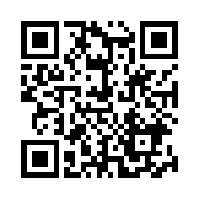 Get OrganizedWrite a ScriptCreate the Art – Watch the example video. This is a basic example. Get creative!LogisticsPractice Let the teacher know you’re ready. (when you’re ready, find a quiet place to record)Record your video (Use your phone to record your video.) 			 Share and Upload (Upload your video to the class YouTube page)            Username: cummingssocialstudies@gmail.com  Password: _________________________ Logistics:Your group will consist of 3 people. Be sure one of your group members has a video recording device such as a cell phone. (Typically iPhones work best) There are three jobs that need to be done. You may split up the jobs among group members or you can all work together. Fill in the chart to signify who worked on which part by checking which job you took part in. Writer: Responsible for writing the script for the paper slide.
Illustrator: Responsible for creating the graphics for the paper slide. 
Narrator: Responsible for narrating the paper slide when recording.
Rubric:Information (All info, structure, and principles are presented with correct information):        20              30             40Creativity (Paper slide is done neatly;				                               	 20              30             40
                   correctly creative concepts are used):Technical Aspects (Video is completed and uploaded correctly):                            		 5                15	                  20Paper-Slide Project – US Constitution and its Principles Guiding Questions – Does your presentation answer these questions for your audience? (1 Slide) What is the project?Give it a title! Introduction Slide… (Who are your group members?) (1-2 Slides) What is the U.S. Constitution?Background / fundamental information re: The US Constitution…(1-2 Slides) What is the layout of the U.S. Constitution? Preamble, Articles, Amendments…(Min. 3 Slides…1 slide per principle) What are the underlying fundamental principles?Pick 3 (CP1) / 4 (Honors)  Explain how this principal is in the constitution and why it is important for our nation/gov’t. Reminders: 3 Members / Group  No more, no less; unless approved by me. I want to see effort  it will be painfully obvious if you did not put in effort, and you grade will correspond. Have some pride in your project and have fun doing it. Your collaboration will be assessed. Make sure it is visually stimulating  no one wants to watch boring stuff. Use color! Big Letters! Practice, practice, and practice before you film. You film should be well produced  no laughing, giggling, shaky camera work, loud background noises, awkward transitions. Follow ALL my directions  Read them carefully. Upload you video correctly to the YouTube channel  Cummingssocialstudies@gmail.com / _________________  Make sure you upload your video as PUBLIC, not private. If you can use an iPhone, rather than android, use one. They seemingly work best with the upload process. NEED SOME MORE HELP? U.S. Constitution -- The Basics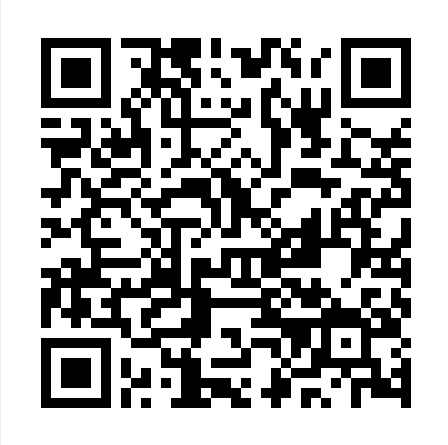 https://goo.gl/23bZzQNEED SOME MORE HELP? SEPERATION OF POWERS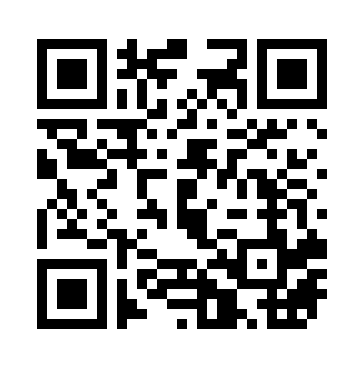 https://goo.gl/vz69VjNEED SOME MORE HELP? FEDERALSIM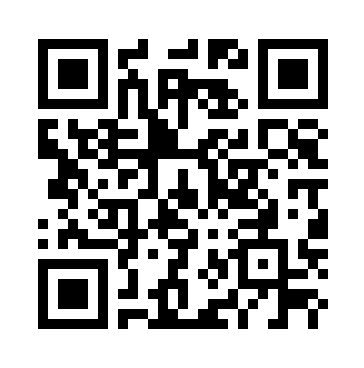 https://goo.gl/zNMMQeNEED SOME MORE HELP?POPULAR SOVERIGNTY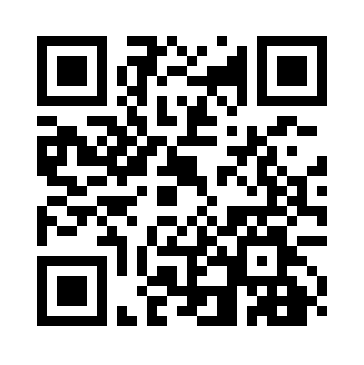 https://goo.gl/fopLzHNEED SOME MORE HELP? CHECKS AND BALANCES 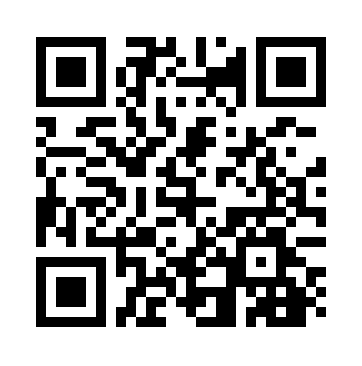 https://goo.gl/z5monGNEED SOME MORE HELP?RULE OF LAW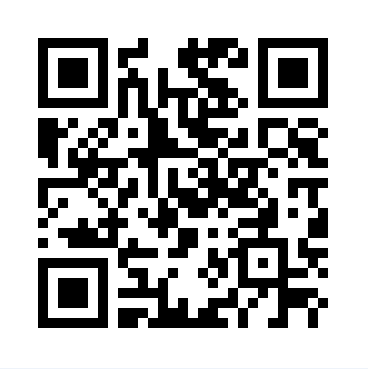 https://goo.gl/Dmk7cDNeed Some Help? Judicial Review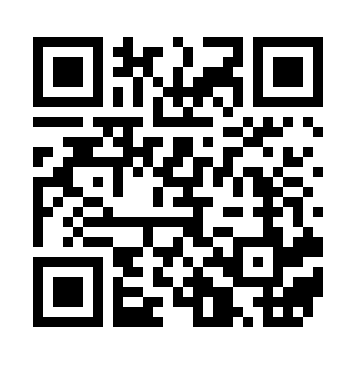 https://goo.gl/YAY8Mz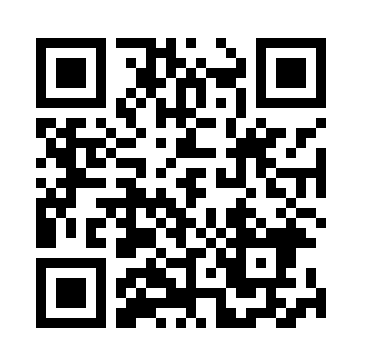 https://goo.gl/bAwdDKNeed Some Help? Limited Government 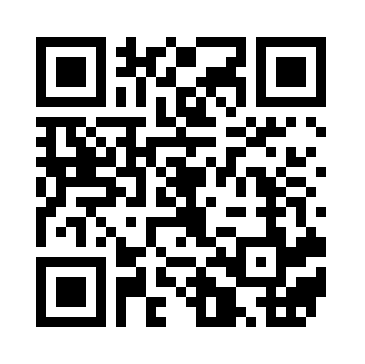 https://goo.gl/4ykEU7List of Main Principles Underlying the ConstitutionPopular Sovereignty & Republicanism Rule of Law & Judicial Review Separations of Powers Checks and Balances Federalism NameWriterIllustratorNarrator